522/18523/18524/18525/18526/18527/18528/18529/18530/18Mineral Titles ActNOTICE OF LAND CEASING TO BE A  MINERAL TITLE AREAMineral Titles ActNOTICE OF LAND CEASING TO BE A  MINERAL TITLE AREATitle Type and Number:Exploration Licence 26625Area Ceased on:16 November 2018Area:26 Blocks, 83.95 km²Locality:BUCKName of Applicant(s)/Holder(s):85% RAMELIUS RESOURCES LIMITED [ACN. 001 717 540], 15% TYCHEAN TANAMI PTY LTD* [ACN. 137 135 847]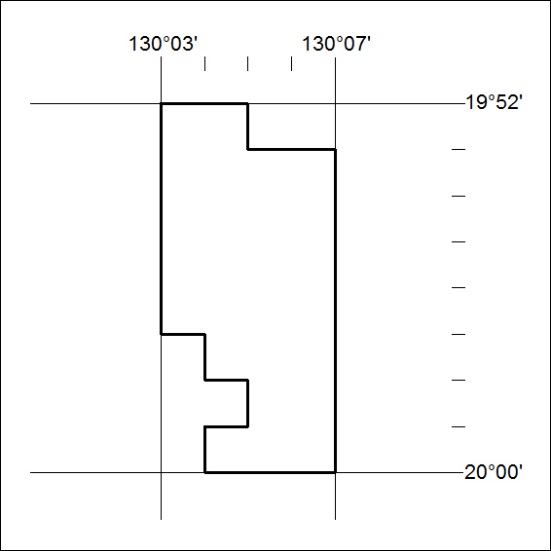 Mineral Titles ActNOTICE OF LAND CEASING TO BE A  MINERAL TITLE AREAMineral Titles ActNOTICE OF LAND CEASING TO BE A  MINERAL TITLE AREATitle Type and Number:Exploration Licence 27511Area Ceased on:16 November 2018Area:75 Blocks, 240.27 km²Locality:WICKHAMName of Applicant(s)/Holder(s):85% RAMELIUS RESOURCES LIMITED [ACN. 001 717 540], 15% TYCHEAN TANAMI PTY LTD* [ACN. 137 135 847]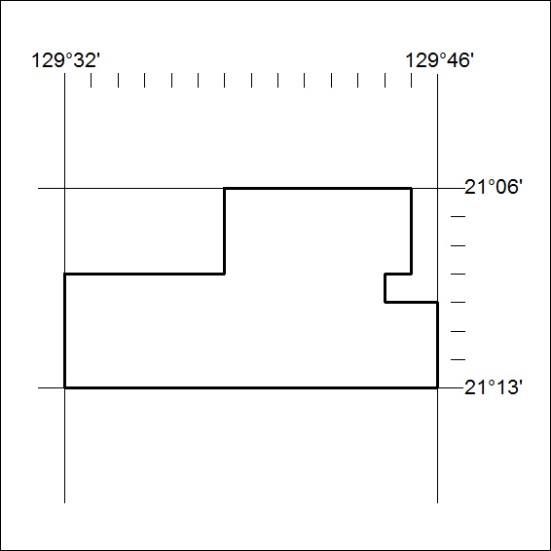 Mineral Titles ActNOTICE OF LAND CEASING TO BE A  MINERAL TITLE AREAMineral Titles ActNOTICE OF LAND CEASING TO BE A  MINERAL TITLE AREATitle Type and Number:Exploration Licence 27806Area Ceased on:16 November 2018Area:6 Blocks, 18.88 km²Locality:WILSON CREEKName of Applicant(s)/Holder(s):85% RAMELIUS RESOURCES LIMITED [ACN. 001 717 540], 15% TYCHEAN TANAMI PTY LTD* [ACN. 137 135 847]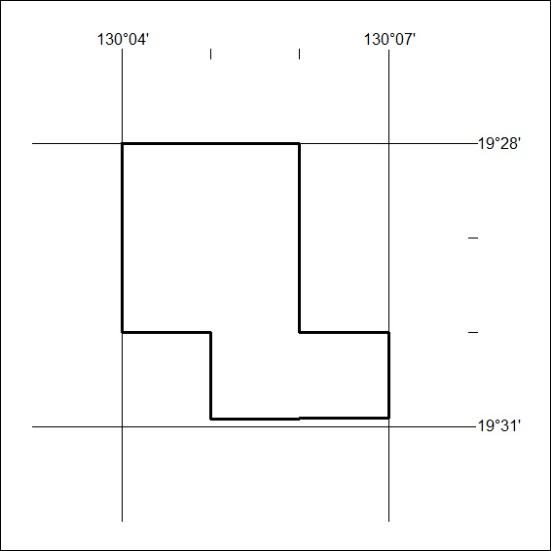 Mineral Titles ActNOTICE OF LAND CEASING TO BE A  MINERAL TITLE AREAMineral Titles ActNOTICE OF LAND CEASING TO BE A  MINERAL TITLE AREATitle Type and Number:Exploration Licence 27921Area Ceased on:16 November 2018Area:18 Blocks, 58.16 km²Locality:BUCKName of Applicant(s)/Holder(s):100% TYCHEAN TANAMI PTY LTD* [ACN. 137 135 847]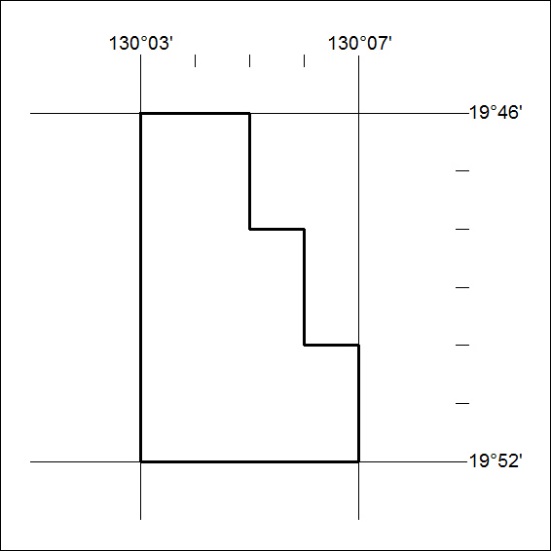 Mineral Titles ActNOTICE OF LAND CEASING TO BE A  MINERAL TITLE AREAMineral Titles ActNOTICE OF LAND CEASING TO BE A  MINERAL TITLE AREATitle Type and Number:Exploration Licence 27997Area Ceased on:16 November 2018Area:57 Blocks, 183.71 km²Locality:REIFFName of Applicant(s)/Holder(s):100% TYCHEAN TANAMI PTY LTD* [ACN. 137 135 847]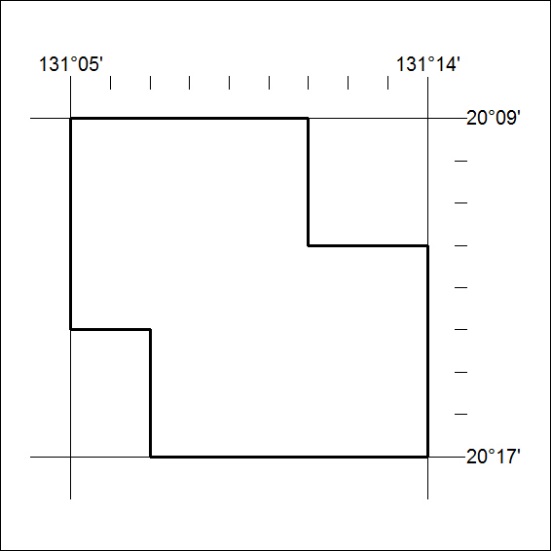 Mineral Titles ActNOTICE OF LAND CEASING TO BE A  MINERAL TITLE AREAMineral Titles ActNOTICE OF LAND CEASING TO BE A  MINERAL TITLE AREATitle Type and Number:Exploration Licence 28493Area Ceased on:16 November 2018Area:2 Blocks, 6.46 km²Locality:BUCKName of Applicant(s)/Holder(s):100% TYCHEAN TANAMI PTY LTD* [ACN. 137 135 847]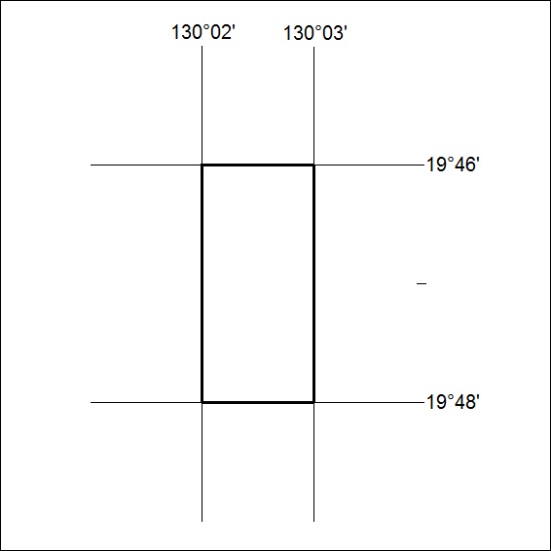 Mineral Titles ActNOTICE OF LAND CEASING TO BE A  MINERAL TITLE AREAMineral Titles ActNOTICE OF LAND CEASING TO BE A  MINERAL TITLE AREATitle Type and Number:Exploration Licence 29829Area Ceased on:16 November 2018Area:125 Blocks, 400.48 km²Locality:WICKHAMName of Applicant(s)/Holder(s):85% RAMELIUS RESOURCES LIMITED [ACN. 001 717 540], 15% TYCHEAN TANAMI PTY LTD* [ACN. 137 135 847]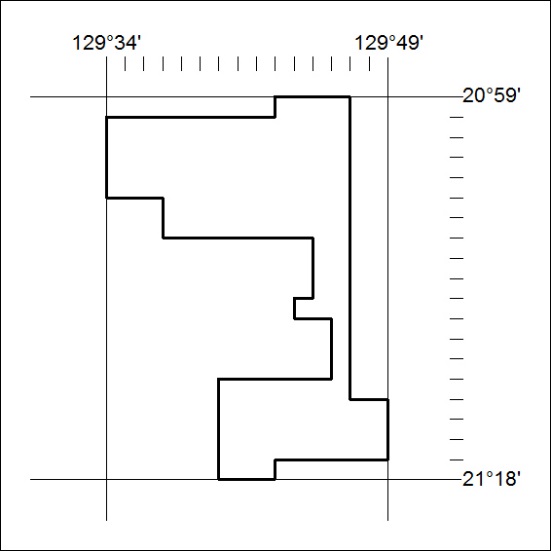 Mineral Titles ActMineral Titles ActNOTICE OF LAND CEASING TO BE A MINERAL TITLENOTICE OF LAND CEASING TO BE A MINERAL TITLETitle Type and Number:Extractive Mineral Permit 31657Area ceased on:16 November 2018Area:3.00 HectareLocality:KOOLPINYAHName of Applicants(s)Holder(s):100% A AND SF MADDALOZZO PTY. LIMITED [ACN. 009 624 015]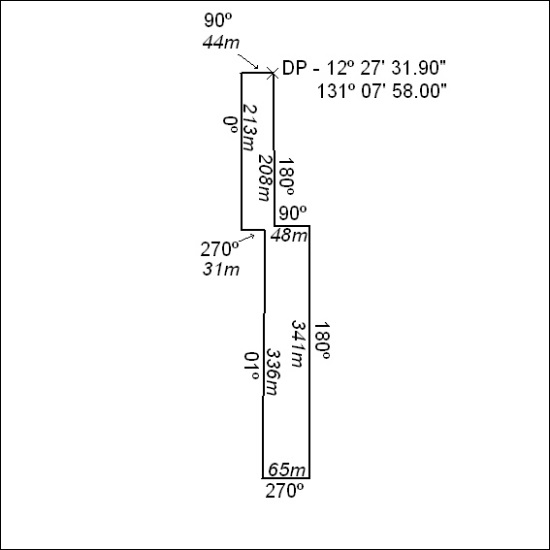 Mineral Titles ActMineral Titles ActNOTICE OF LAND CEASING TO BE A MINERAL TITLENOTICE OF LAND CEASING TO BE A MINERAL TITLETitle Type and Number:Extractive Mineral Permit (Northern) 1154Area ceased on:15 November 2018Area:6.00 HectareLocality:MANBULLOOName of Applicants(s)Holder(s):100% ROWLANDS QUARRIES (KATHERINE) PTY LIMITED [ACN. 051 932 560]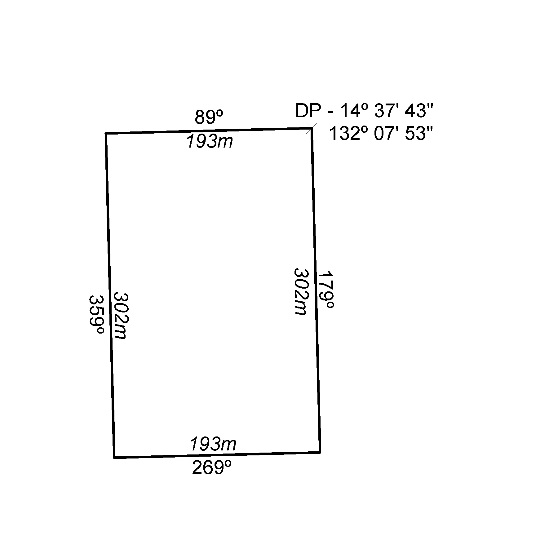 